ATA DA REUNIÃO DO COLEGIADO DE CURSO SUPERIOR DE TECNOLOGIA EM BANCO DE DADOS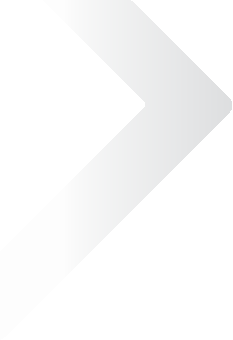 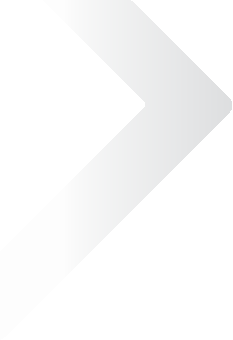 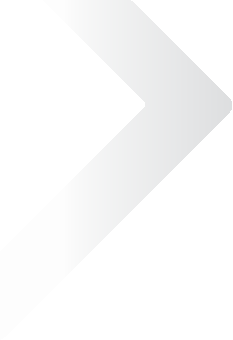 A. Informações Gerais A. Informações Gerais Assunto Avaliação da participação na VII Semana Acadêmica de Gestão e Tecnologia da Informação.Data da Reunião 15/07/2022Horário 09h00 às 09h45.Local  Reunião realizada via ferramenta TEAMSB. Participantes CARLA CORRÊA TAVARES DOS REIS – Titulação: DOUTORA, Área de formação: ANÁLISE DE SISTEMAS e ADMINISTRAÇÃO, Regime CLT:  INTEGRALCARLA CORRÊA TAVARES DOS REIS – Titulação: DOUTORA, Área de formação: ANÁLISE DE SISTEMAS e ADMINISTRAÇÃO, Regime CLT:  INTEGRALCARLA CORRÊA TAVARES DOS REIS – Titulação: DOUTORA, Área de formação: ANÁLISE DE SISTEMAS e ADMINISTRAÇÃO, Regime CLT:  INTEGRALCARLA CORRÊA TAVARES DOS REIS – Titulação: DOUTORA, Área de formação: ANÁLISE DE SISTEMAS e ADMINISTRAÇÃO, Regime CLT:  INTEGRALKOFFI DJIMA AMOUZOU – Titulação: DOUTOR, Área de formação: ADMINISTRAÇÃO, Regime CLT: INTEGRALKOFFI DJIMA AMOUZOU – Titulação: DOUTOR, Área de formação: ADMINISTRAÇÃO, Regime CLT: INTEGRALKOFFI DJIMA AMOUZOU – Titulação: DOUTOR, Área de formação: ADMINISTRAÇÃO, Regime CLT: INTEGRALKOFFI DJIMA AMOUZOU – Titulação: DOUTOR, Área de formação: ADMINISTRAÇÃO, Regime CLT: INTEGRALSHEILA GOES MONTEIRO – Titulação: MESTRE, Área de formação: ANÁLISE DE SISTEMAS, Regime CLT:  PARCIALSHEILA GOES MONTEIRO – Titulação: MESTRE, Área de formação: ANÁLISE DE SISTEMAS, Regime CLT:  PARCIALSHEILA GOES MONTEIRO – Titulação: MESTRE, Área de formação: ANÁLISE DE SISTEMAS, Regime CLT:  PARCIALSHEILA GOES MONTEIRO – Titulação: MESTRE, Área de formação: ANÁLISE DE SISTEMAS, Regime CLT:  PARCIALSIMONE MARKENSON – Titulação: DOUTORA, Área de formação:FÍSICA, Regime CLT: INTEGRALSIMONE MARKENSON – Titulação: DOUTORA, Área de formação:FÍSICA, Regime CLT: INTEGRALSIMONE MARKENSON – Titulação: DOUTORA, Área de formação:FÍSICA, Regime CLT: INTEGRALSIMONE MARKENSON – Titulação: DOUTORA, Área de formação:FÍSICA, Regime CLT: INTEGRALCLAUDIA ABREU PAES – Titulação: MESTRE, Área de formação: ANÁLISE DE SISTEMAS, Regime CLT: PARCIALCLAUDIA ABREU PAES – Titulação: MESTRE, Área de formação: ANÁLISE DE SISTEMAS, Regime CLT: PARCIALCLAUDIA ABREU PAES – Titulação: MESTRE, Área de formação: ANÁLISE DE SISTEMAS, Regime CLT: PARCIALCLAUDIA ABREU PAES – Titulação: MESTRE, Área de formação: ANÁLISE DE SISTEMAS, Regime CLT: PARCIALVANESSA ALENCAR BARBOSA ALVES (representante técnico-administrativa)VANESSA ALENCAR BARBOSA ALVES (representante técnico-administrativa)VANESSA ALENCAR BARBOSA ALVES (representante técnico-administrativa)VANESSA ALENCAR BARBOSA ALVES (representante técnico-administrativa)ALINE DO ROCIO BITENCOURT CORREA (representante discente)ALINE DO ROCIO BITENCOURT CORREA (representante discente)ALINE DO ROCIO BITENCOURT CORREA (representante discente)ALINE DO ROCIO BITENCOURT CORREA (representante discente)C. Itens Discutidos na Reunião: Descrição Avaliação da participação na VII Semana Acadêmica de Gestão e Tecnologia da InformaçãoA Profa Carla Tavares divulgou a participação na Semana Acadêmica e convidou os membros do colegiado a avaliarem os resultados do evento durante a reunião.D. Próximos Passos D. Próximos Passos D. Próximos Passos D. Próximos Passos Atividades Prazo Responsável Status 